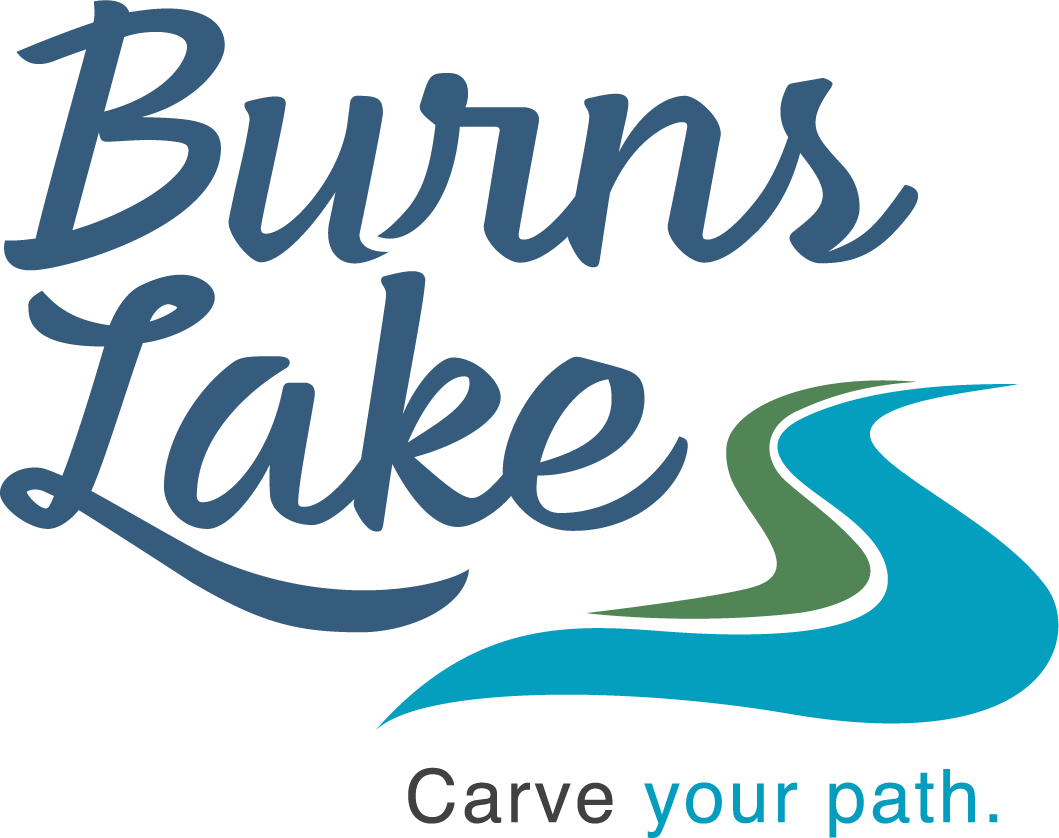 Calling Photographers of EVERY level.The Village of Burns Lake and Visitburnslake.ca is looking for your “best shot” that showcases why you love Burns Lake. Along with cash prizes for the winners, many entries will be used on the seasonal village banners, website, marketing materials, and social media platforms.
Theme: Show Us Your Best Shot - Snap Local.4 Photo Categories for Spring and Summer: Lakes and Trails Festivals/Events/Village Heritage/CultureWildlife1st place - $1002nd place - $753rd place - $50RULES AND REGULATIONS Entry to the contest is free and open to all.Unlimited number of submissions.The file must be submitted as a JPEG for initial judging. Photographers whose images are chosen for marketing purposes will be contacted for usage rights and asked for higher resolution images.Participants must declare that the entries are their original workand that the Village of Burns Lake shall not, in any way, be responsible for any copyright issues that may arise.Send your entries to marketing@burnslake.ca by Jan 31, 2022